Национальный чемпионат WorldSkills Russia 2015       В Казани завершился финал III Национального чемпионата по профессиональному мастерству по стандартам WorldSkills. Церемонию закрытия Чемпионата, которая состоялась 23 мая в «Татнефть-Арене», посетили заместитель Председателя Правительства России Ольга Голодец, Президент РТ Рустам Минниханов, министр образования и науки Российской Федерации Дмитрий Ливанов, генеральный директор Агентства стратегических инициатив Андрей Никитин, генеральный директор Союза «Вордскиллс Россия» Роберт Уразов, руководитель фракции КПРФ в Государственной Думе Федерального Собрания Российской Федерации Геннадий Зюганов,  директор Департамента государственной политики в сфере подготовки рабочих кадров и дополнительного профессионального образования Министерства образования и науки Российской Федерации Наталия Золотарева и другие.        Организатором финала Национального чемпионата WorldSkills Russia Kazan 2015 стал Союз «Ворлдскиллс Россия» – официальный представитель Российской Федерации в международной организации WorldSkills International и оператор конкурсов профессионального мастерства по стандартам WorldSkills в России. Чемпионат прошел при поддержке Правительства Республики Татарстан, Агентства стратегических инициатив, Минобрнауки России, Минтруда России и госкорпорации «Ростех».        Сотни участников и экспертов со всех регионов России встретились в Казани, чтобы побороться за звание лучшего профессионала рабочей специальности в каждой из 55 компетенций. Мероприятие прошло на самой современной и оснащенной выставочной площадке Татарстана – в выставочном центре «Казанская ярмарка» площадью более 20.000 м², способном вместить десятки тысяч болельщиков и зрителей со всей России. Чемпионат собрал 519 конкурсантов из 46 регионов Российской Федерации, из них 13 конкурсантов – из Марокко, Израиля, Финляндии, 30 конкурсантов – из стран СНГ.        Финал III Национального чемпионата по профессиональному мастерству по стандартам WorldSkills в Казани стал заключительным этапом масштабного всероссийского чемпионата, привлекшего огромное количество участников из разных регионов России и мира. В каждом регионе чемпионат WorldSkills собирал лучших молодых представителей рабочих специальностей в возрасте от 18 до 22 лет из учреждений профессионального образования и высших учебных заведений и превращался в настоящее шоу, сочетая в себе соревновательную, культурную и развлекательную программу для зрителей и участников.        В составе команды от Северо-Кавказскогго федерального округа Республику Дагестан представляли студенты Республиканского инженерного колледжа, которые участвовали по компетенциям: Алиев Магомед – токарные работы на станках ЧПУ, Курбанмагомедов Мурад – фрезерные работы на станках ЧПУ, Чернов Аслан – графический дизайн, Абдуселимов Шамиль –WEB-дизайн.        По итогам чемпионата Республика Татарстан победила в общекомандном зачете, обогнав сборные Свердловской области (второе место) и Москвы (третье место). В ближайшее время будет сформирован итоговый состав сборной России, которая отправится в Бразилию для участия в чемпионате мира WorldSkills Competition, проводимом в Сан-Паулу.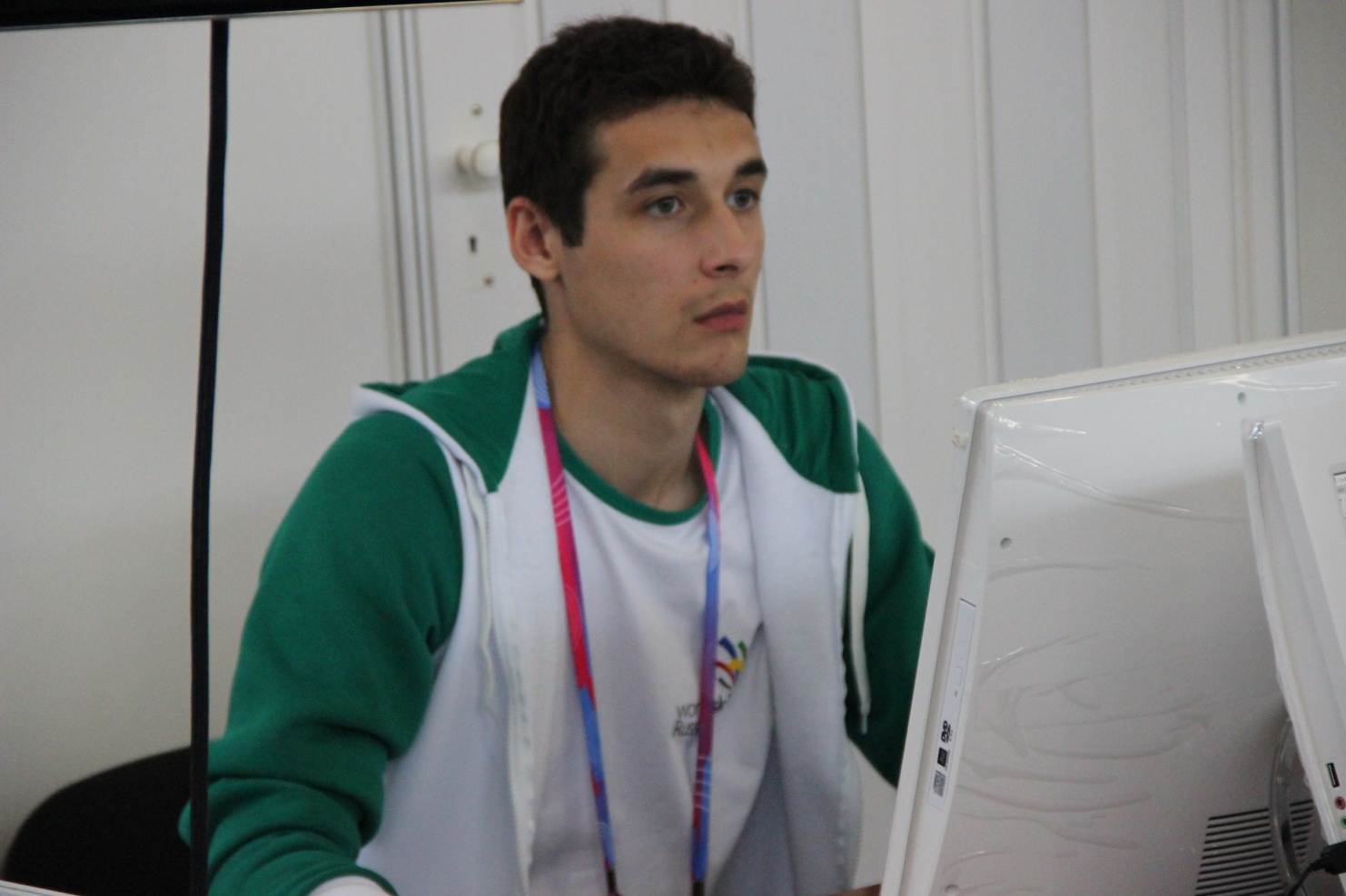 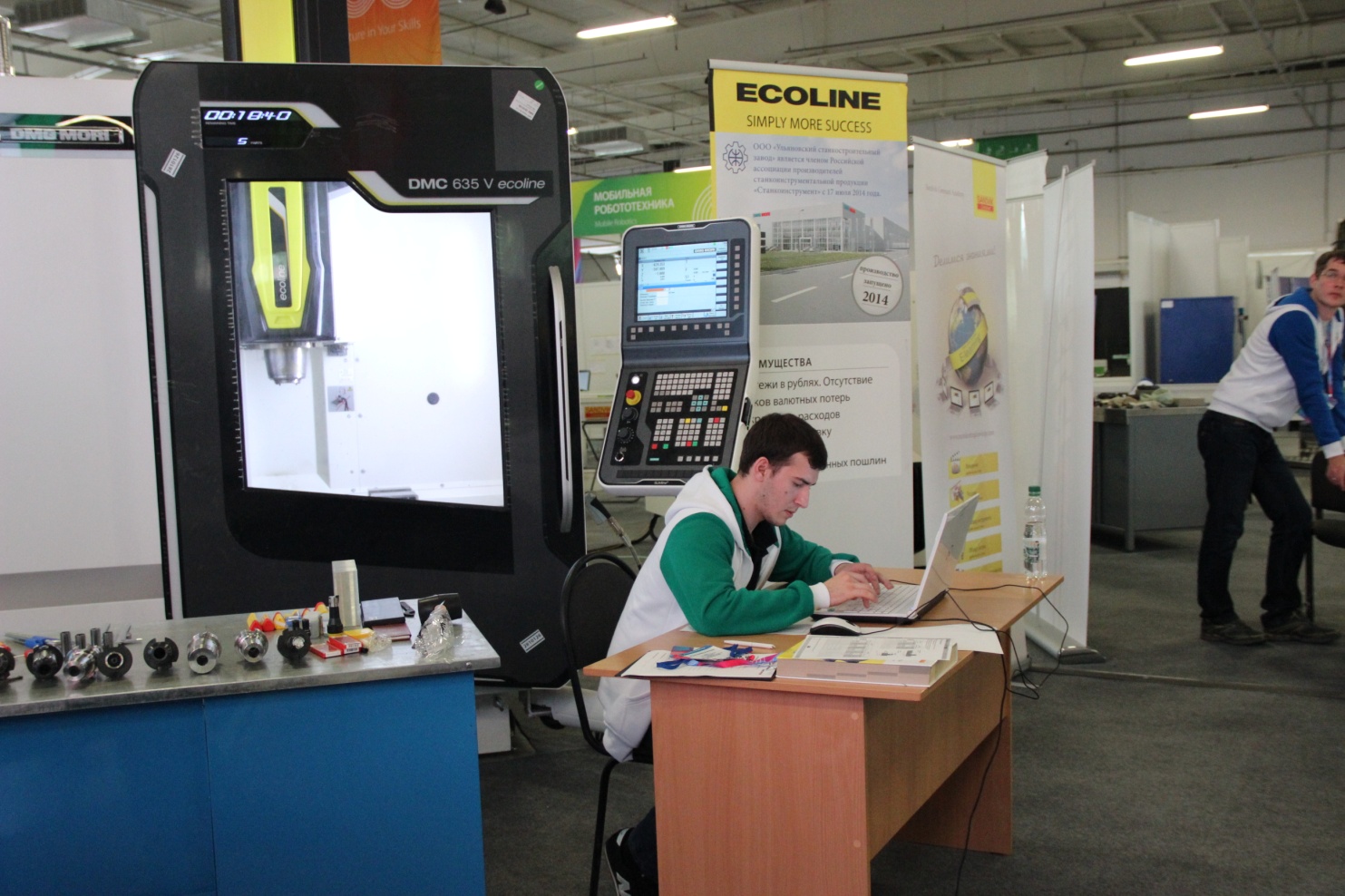 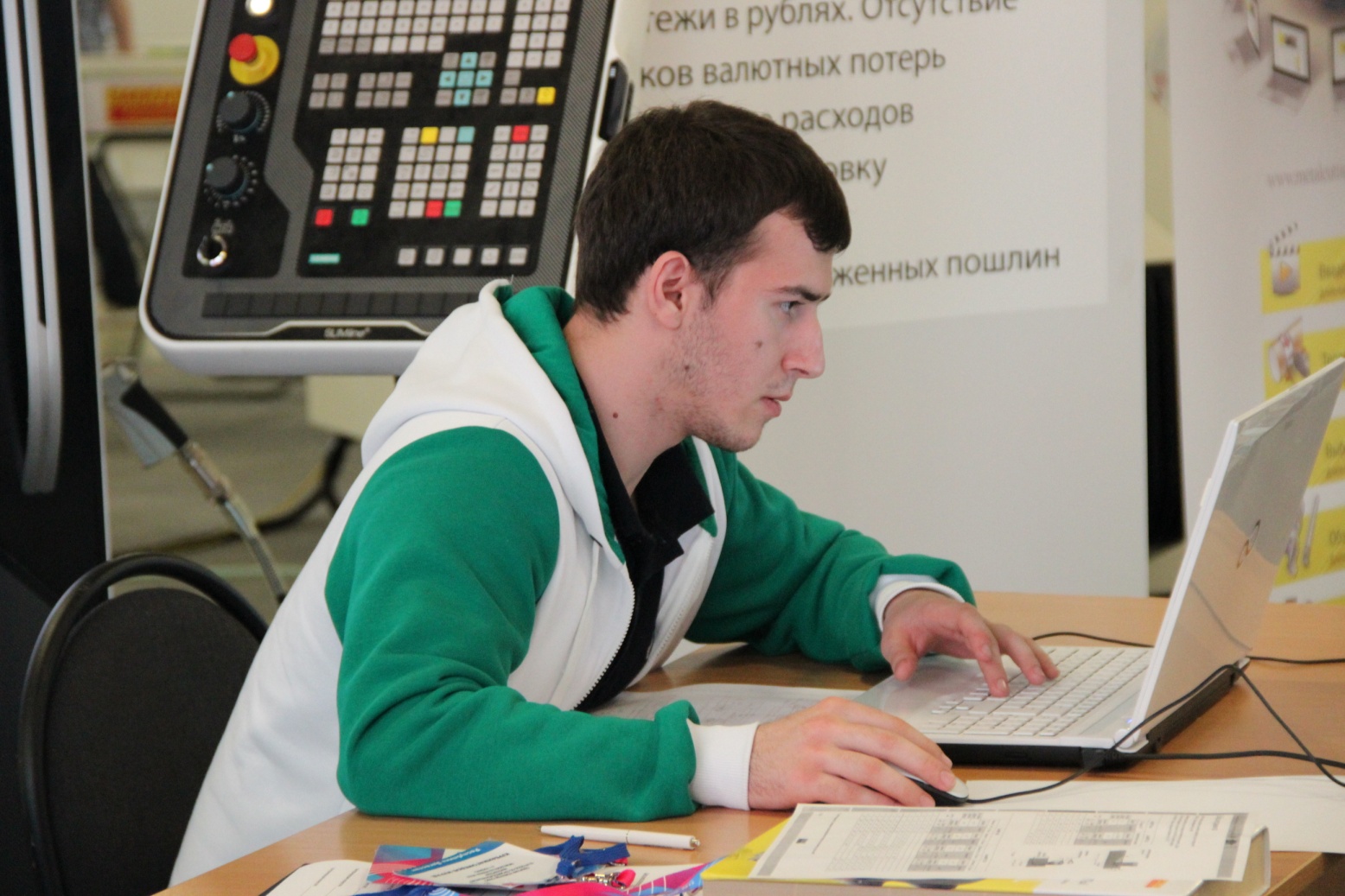 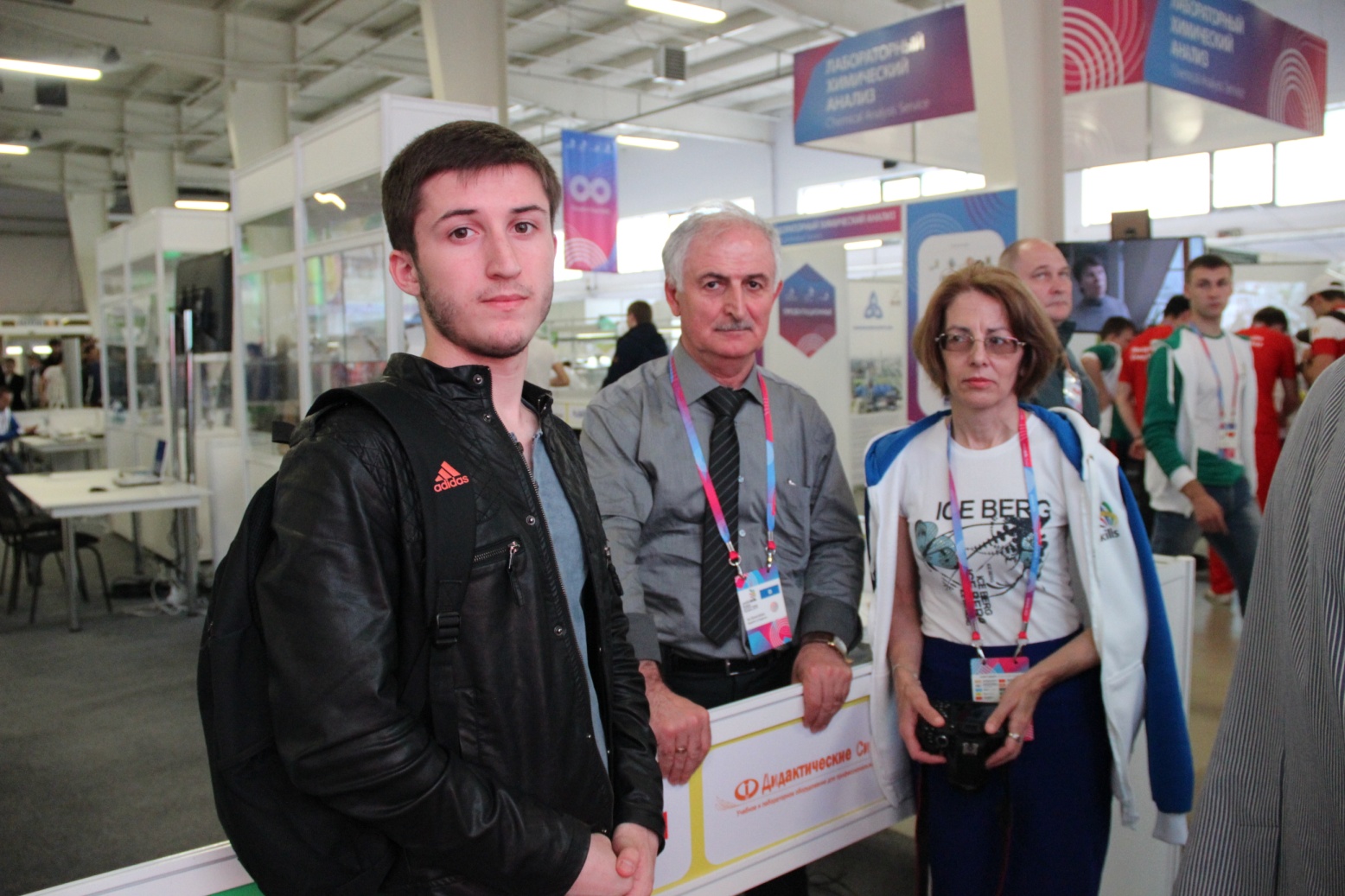 